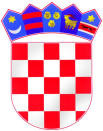 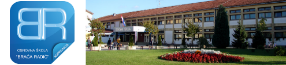 	REEPUBLIKA HRVATSKA KOPRIVNIČKO-KRIŽEVAČKA ŽUPANIJA     OSNOVNA ŠKOLA „BRAĆA RADIĆ“                   K O P R I V N I C AKLASA: 007-04/24-02/1URBROJ: 2137-30-24-1Koprivnica, 2.1.2024. godine Članovima Školskog odbora								Osnovne škole							  „Braća Radić“ Koprivnica  -  svima  -P O Z I VPozivam Vas na 57. sjednicu Školskog odbora Osnovne škole „Braća Radić“ Koprivnica koja će se održati dana 4.1.2024. (četvrtak) u prostrijama Osnovne škole „Braća Radić“ Koprivnica, Miklinovec 6a s početkom u 15:00 sati. Za sjednicu predlažem sljedećiD N E V N I    R E DVerifikacija Zapisnika s prethodne 56. sjednice Školskog odboraSuglasnost za preknjiženje preplate školske kuhinje na postojeće dužnikePravilnik o korištenju nenamjenskih donacija i vlastitih prihoda Osnovne škole „Braća Radić“ KoprivnicaOdluka o odbiru najpovoljnije ponude u postupku nabave Raznih prehrambenih proizvoda za 2. polugodište šk. god. 2023./2024. Odluka o odabiru najpovoljnije ponude u postupku nabave Kruha i krušnih proizvoda za 2. polugodište šk. god. 2023./2024. -Odluka o odabiru najpovoljnije ponude u postupku nabave Mesa i mesnih prerađevine za siječanj i veljaču školske godine 2023./2024.Odluka o odabiru najpovoljnije ponude za nabavu Mlijeka i mliječnih proizvoda za 2. polugodište šk. god. 2023./2024. Razno.-				PREDSJEDNIK ŠKOLSKOG ODBORA:							Josip Pankarić, prof., v.r.Dostaviti:1. Josip Pankarić- joza.pankaric060@gmail.com, predsjednik Školskog odbora2. Renata Blažinec, članica –blazinec.r@gmail.com 3. Kristina Bunić-Lovrek, članica- kristina.bunic1@gmail.com 4. Dijana Franjo Čordaš, članica – dijanafranjo21@gmail.com5. Marija Zovko, članica marija.zovko@calsberg.hr 6.Tomislav Golubić, član- tomislav.golubic@koprivnica.hr7. Vesna Peršić Kovač, članica- vpkovac@muzej-koprivnica.hr8. Krešo Grgac, kreso.grgac@skole.hr, ravnatelj Škole